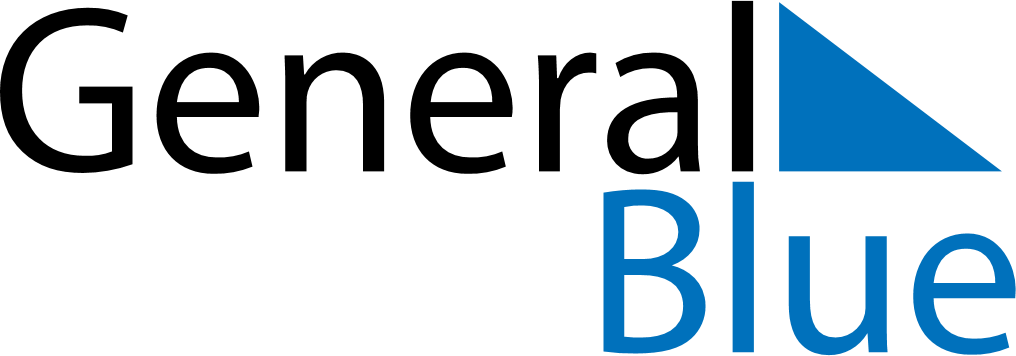 October 2024October 2024October 2024October 2024October 2024October 2024Cobh, Munster, IrelandCobh, Munster, IrelandCobh, Munster, IrelandCobh, Munster, IrelandCobh, Munster, IrelandCobh, Munster, IrelandSunday Monday Tuesday Wednesday Thursday Friday Saturday 1 2 3 4 5 Sunrise: 7:34 AM Sunset: 7:11 PM Daylight: 11 hours and 37 minutes. Sunrise: 7:35 AM Sunset: 7:09 PM Daylight: 11 hours and 33 minutes. Sunrise: 7:37 AM Sunset: 7:06 PM Daylight: 11 hours and 29 minutes. Sunrise: 7:39 AM Sunset: 7:04 PM Daylight: 11 hours and 25 minutes. Sunrise: 7:40 AM Sunset: 7:02 PM Daylight: 11 hours and 21 minutes. 6 7 8 9 10 11 12 Sunrise: 7:42 AM Sunset: 7:00 PM Daylight: 11 hours and 17 minutes. Sunrise: 7:44 AM Sunset: 6:57 PM Daylight: 11 hours and 13 minutes. Sunrise: 7:45 AM Sunset: 6:55 PM Daylight: 11 hours and 9 minutes. Sunrise: 7:47 AM Sunset: 6:53 PM Daylight: 11 hours and 5 minutes. Sunrise: 7:49 AM Sunset: 6:50 PM Daylight: 11 hours and 1 minute. Sunrise: 7:51 AM Sunset: 6:48 PM Daylight: 10 hours and 57 minutes. Sunrise: 7:52 AM Sunset: 6:46 PM Daylight: 10 hours and 53 minutes. 13 14 15 16 17 18 19 Sunrise: 7:54 AM Sunset: 6:44 PM Daylight: 10 hours and 49 minutes. Sunrise: 7:56 AM Sunset: 6:42 PM Daylight: 10 hours and 45 minutes. Sunrise: 7:57 AM Sunset: 6:39 PM Daylight: 10 hours and 42 minutes. Sunrise: 7:59 AM Sunset: 6:37 PM Daylight: 10 hours and 38 minutes. Sunrise: 8:01 AM Sunset: 6:35 PM Daylight: 10 hours and 34 minutes. Sunrise: 8:03 AM Sunset: 6:33 PM Daylight: 10 hours and 30 minutes. Sunrise: 8:04 AM Sunset: 6:31 PM Daylight: 10 hours and 26 minutes. 20 21 22 23 24 25 26 Sunrise: 8:06 AM Sunset: 6:29 PM Daylight: 10 hours and 22 minutes. Sunrise: 8:08 AM Sunset: 6:27 PM Daylight: 10 hours and 18 minutes. Sunrise: 8:10 AM Sunset: 6:25 PM Daylight: 10 hours and 15 minutes. Sunrise: 8:11 AM Sunset: 6:23 PM Daylight: 10 hours and 11 minutes. Sunrise: 8:13 AM Sunset: 6:21 PM Daylight: 10 hours and 7 minutes. Sunrise: 8:15 AM Sunset: 6:19 PM Daylight: 10 hours and 3 minutes. Sunrise: 8:17 AM Sunset: 6:17 PM Daylight: 9 hours and 59 minutes. 27 28 29 30 31 Sunrise: 7:18 AM Sunset: 5:15 PM Daylight: 9 hours and 56 minutes. Sunrise: 7:20 AM Sunset: 5:13 PM Daylight: 9 hours and 52 minutes. Sunrise: 7:22 AM Sunset: 5:11 PM Daylight: 9 hours and 48 minutes. Sunrise: 7:24 AM Sunset: 5:09 PM Daylight: 9 hours and 45 minutes. Sunrise: 7:26 AM Sunset: 5:07 PM Daylight: 9 hours and 41 minutes. 